LAŠKO in RADEČE (učiteljica Martina Jovič)REŠITVE NEKATERIH NALOG 4.– 8. 5. 2020NAUK O GLASBI, 1. razredMALI GLASBENIKI 1: str. 44, vaja 2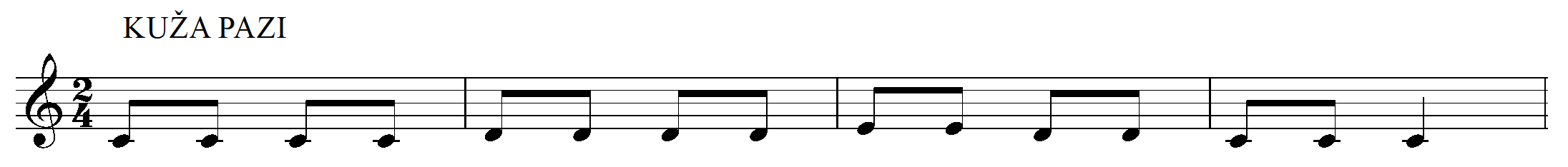 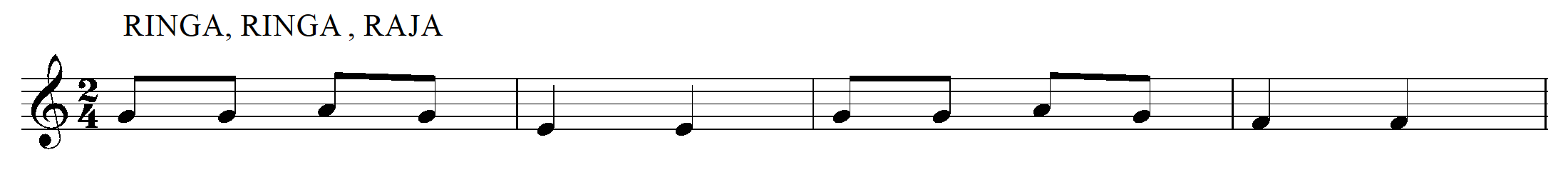 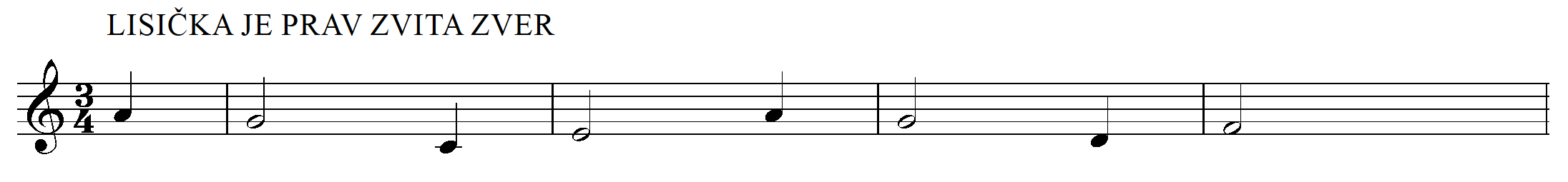 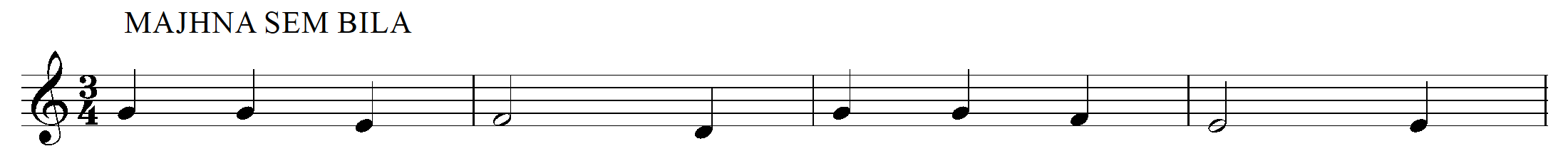 NAUK O GLASBI, 2. razredJ. S. Bach: Menuet v G-duruNa skladbico lahko zaplešemo valček.NAUK O GLASBI, 5. razredMALI GLASBENIKI 5: str. 81, vaja 60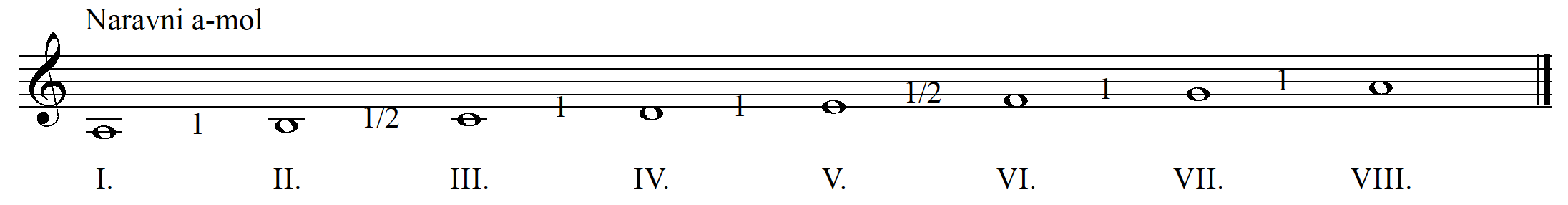 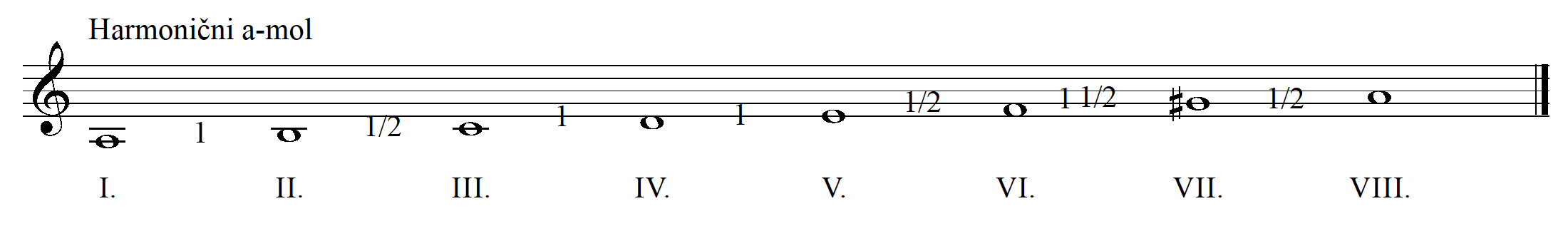 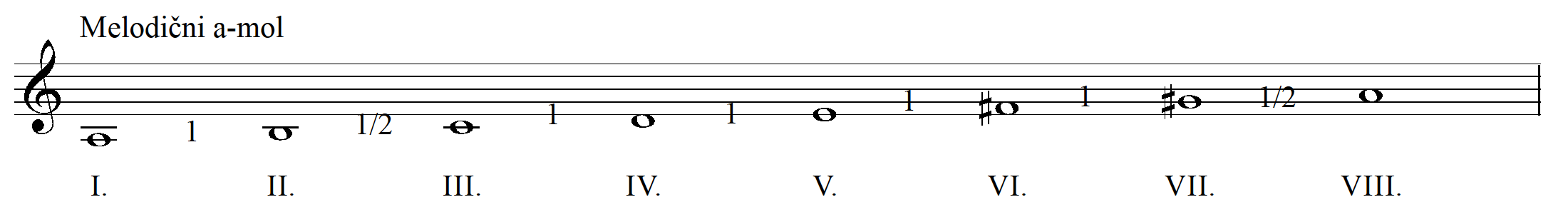 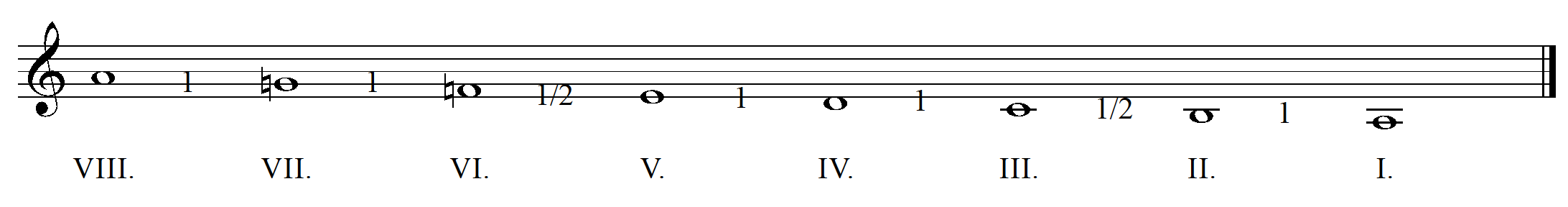 NAUK O GLASBI, 6. razred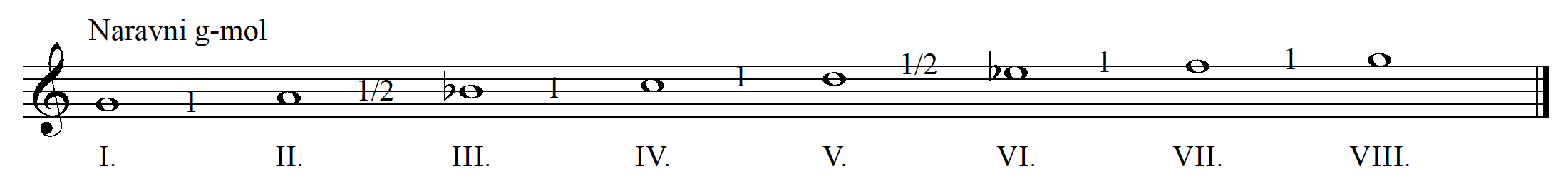 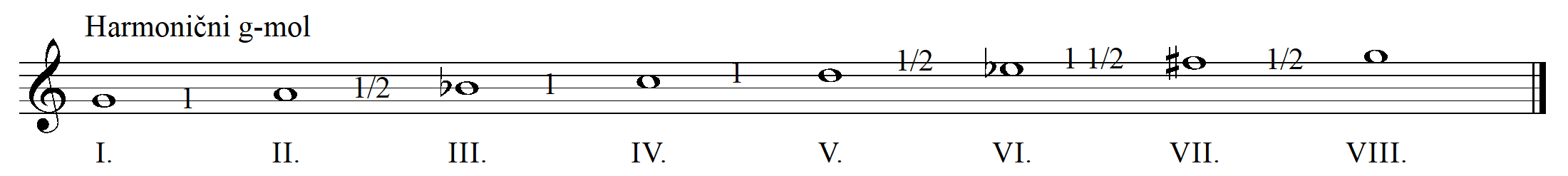 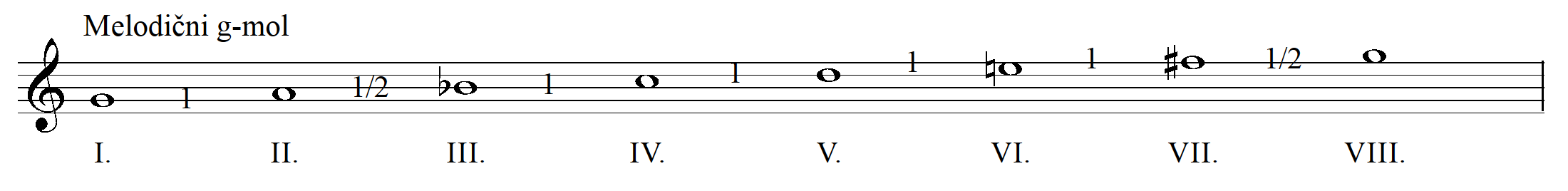 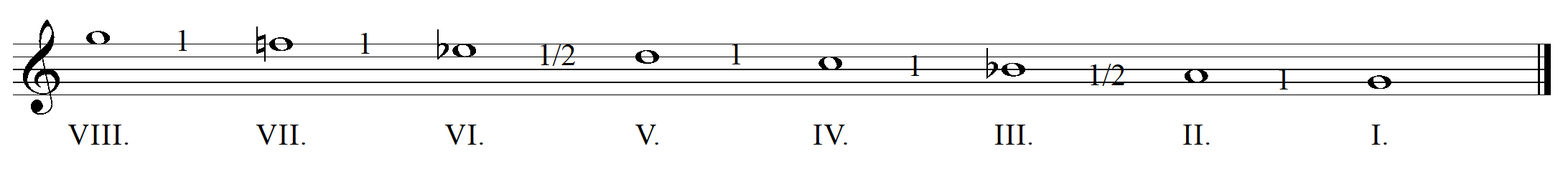 